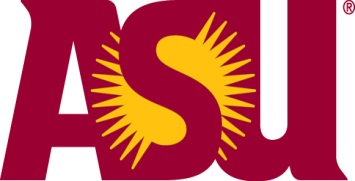 English Proficiency Interview FormThis form must be completed by the host faculty supervisor at the Arizona State University that will sponsor the J-1 Exchange Visitor before the DS-2019 request application is completed. Below are some sample questions for your reference.  The host faculty supervisor can adapt questions according to the research/project objectives/needs to determine whether the applicant is proficient in the English language:Describe how your past experience, education and language study have prepared you to have the ability to operate in an English-speaking environment in your occupational field.Explain why you feel that you possess the adequate English language skills to successfully participate in the J-1 program?What knowledge do you seek to gain concerning the American culture and its society and how will you share this knowledge when you return to your home country?Name of individual interviewed (Last, First)Date of InterviewInterviewer #1 Name (Last, First)Interviewer #2 (Last, First) (Optional)Interviewer #1 is a :Department Representative   Host Faculty Supervisor at ASUInterviewer #2 is a :Department Representative   Host Faculty Supervisor at ASUThe interview was conducted:In personVideoconferencingTelephone if videoconferencing is not a viable optionThe interview was conducted:In personVideoconferencingTelephone if videoconferencing is not a viable optionSignature_________________________________________Signature______________________________________Title_____________________________________________Title__________________________________________